New Forest Pony Enthusiasts Club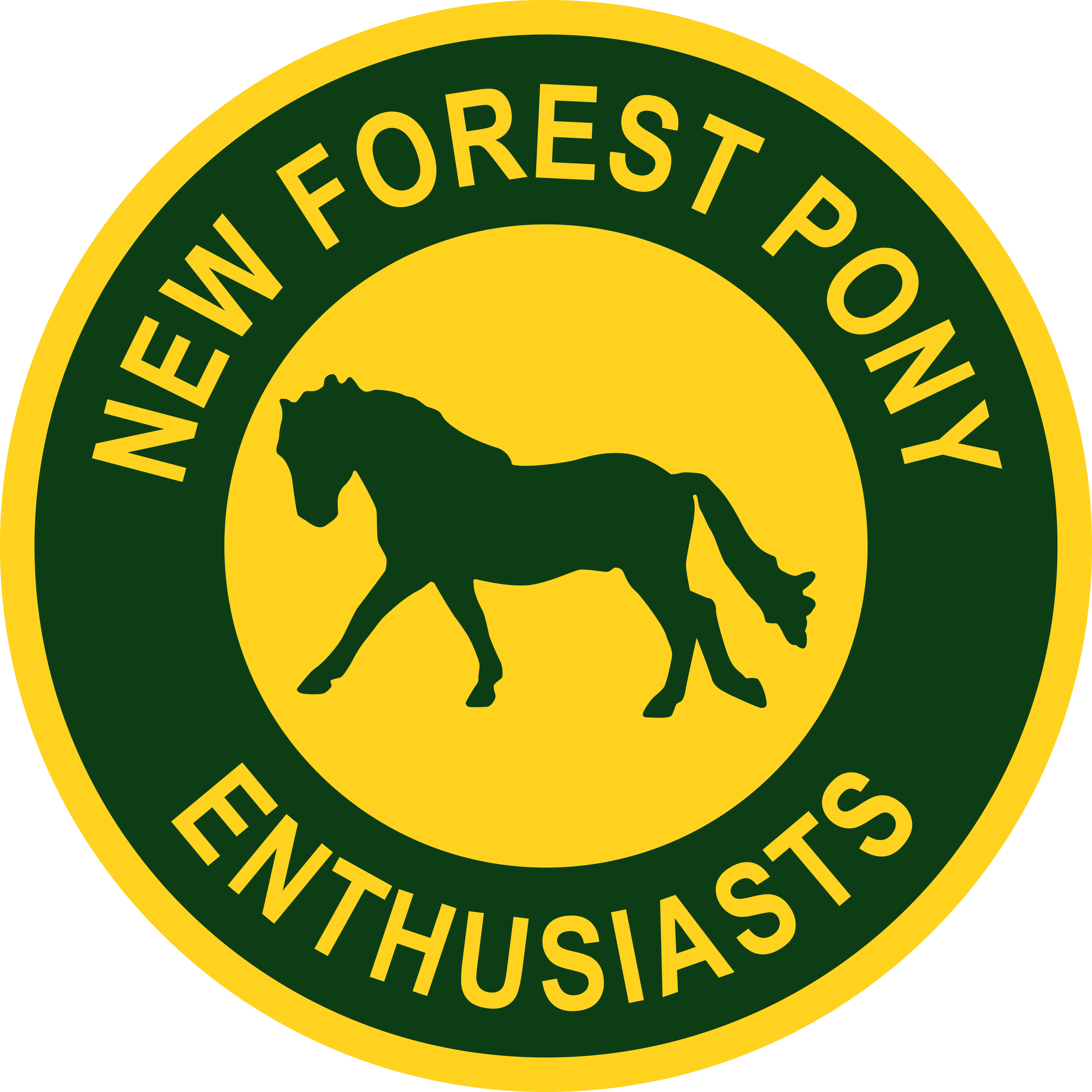 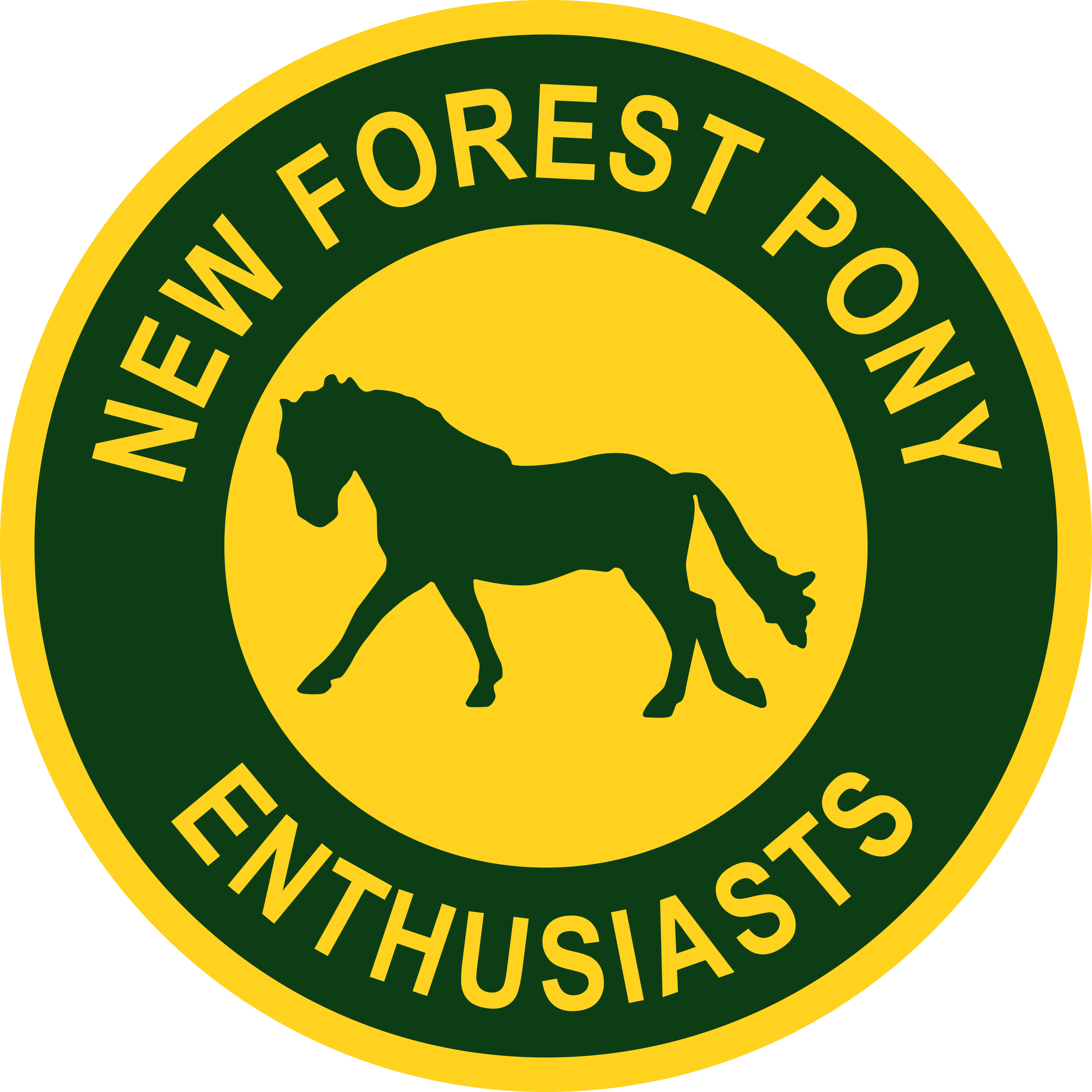 Points Competition2021Dressage Section Pony’s NameReg NoExhibitor NameJunior Member Y / NDateEventPlacingPointsTOTAL